2021. márciusmárcius 2			Bocsa József 1950		Vác			Wettstein József 1956		Vácmárcius 4	Ezen a napon a budapesti piarista rendház közösségéért imádkozzunk.	1886-ban ezen a napon halt meg Fortunata Gresner, aki Don Antonio Provolóval együtt alapította meg a Kalazanciusi Családhoz tartozó „Società di Maria”, siketnéma leányok nevelését végző szerzetesrendet.1945-ben ezen a napon halt meg Szombathelyen a székesegyház bombázásakor vöröskeresztes szolgálatot teljesítő két szubdiákónus kispapunk: Börönte István és Fehér László. Sírjuk Szombathelyen van.március 5	Ezen a napon a Kalazantínum rendházért imádkozunk.március 6	Ezen a napon a Sapientia/Szerzetesi Hittudományi Főiskoláért imádkozzunk.	1617-ben V. Pál pápa „Ad ea per quae” kezdetű bullájával ezen a napon hozta létre az Isten Anyjáról Nevezett Szegények Kegyes Iskoláinak Páli Kongregációját.50 éve ezen a napon halt meg Budapesten Kerkai József rendtársunk.március 7	1721-ben ezen a napon alakult meg a Magyar Piarista Rendtartomány.			Balogh Tamás			Kecskemétmárcius 8		Szent Faustino Míguez piarista emléknapja1925-ben ezen a napon halt meg Getafe városában Szent Faustino Míguez piarista atya, a Kalazanciusi Családhoz tartozó, Hijas de la Divina Pastora nevű szerzetesrend, az Isteni Pásztornő Leányai alapítója.			Radnics Zoltán			Mosonmagyaróvár			Varga Zoltán			Mosonmagyaróvármárcius 10Száz éve ezen a napon halt meg Léván Erdélyi József rendtársunk.március 11	2001-ben II. János Pál pápa ezen a napon avatta boldoggá Maria Baldillou vértanú szerzetesnőt és hét társát. Közülük hatan a spanyol piarista nővérek szerzetesrendjéhez (Escolapias) tartoztak, kettő pedig uruguayi tanítványuk volt.március 12	1858-ban ezen a napon halt meg Velencében tiszteletreméltó Antonio Angelo Cavanis, aki testvérével, tiszteletreméltó Marco Antonióval együtt alapította meg a Kalazanciusi Családhoz tartozó „Scuole di Carità” – a Szeretet Iskolái nevű kongregációt. Boldoggá avatási eljárása folyamatban van.25 éve ezen a napon halt meg Budapesten Holl Béla renddtársunk.március 13	2013-ban ezen a napon választották meg Ferenc pápát.március 14			Vass Bálint 1979			Vácmárcius 15Száz éve ezen a napon halt meg Budapesten Tuma Ferenc rendtársunk.március 16	1646-ban X. Ince pápa „Ea quae pro felici” kezdetű brevéjével ezen a napon fokozta le rendünket fogadalmak nélküli kongregációvá. A brevét másnap hiredették ki a Szent Pantaleon rendház kápolnájában.	1962-ben ezen a napon halt meg Possanóban (Itália, Treviso provincia) Isten Szolgája Basilio Martinelli atya, a Cavanis testvérek által alapított és a Kalazanciusi Családhoz tartozó „Scuole di Carità” – a Szeretet Iskolái nevű kongregáció tagja. Boldoggá avatási eljárása folyamatban van.március 18			Boldog Celestina Donati emléknapja	1925-ben ezen a napon halt meg Firenzében Boldog Celestina Donati, az olasz piarista nővérek (Suore Calasanziane) alapítója.			Sárközi Sándor			Kecskemét/Csíkszeredamárcius 19	1618-ban Kalazancius atyánk ezen a napon tett egyszerű szerzetesi fogadalmat Benedetto Giustiniani bíboros előtt.	1934-ben ezen a napon avatták szentté Pirrotti Pompiliust.	XVI. Benedek emeritus pápa névnapja.			Bocsa József			Vác			Holczer József			Kecskemét			Ruppert József			Budapest			Urbán József			Róma			Wettstein József			Vácmárcius 21	1999-ben ezen a napon halt meg Pamplonában Isten Szolgája P.Joaquim Erviti Lazcano. Boldoggá avatási eljárása megkezdődött.március 23			Valaczka János Pál 1986	Kalazantínummárcius 24	1831-ben ezen a napon született Xamirás faluban (Spanyolország) Szent Faustino Míguez piarista atya, a Kalazanciusi Családhoz tartozó, Hijas de la Divina Pastora nevű szerzetesrend, az Isteni Pásztornő Leányainak alapítója.			Szabó Gábor			Nagykanizsamárcius 25	1617-ben Benedetto Giustiniani bíboros ezen a napon adta rá Kalazancius atyánkra a rendi ruhát, majd ezután ő öltöztetett be 14 piaristát. Az eseményt emléktábla örökíti meg az egykori Giustiniani palotában.	1728-ben ezen a napon tett ünnepélyes szerzetesi fogadalmat Pirrotti Pompilius.március 29			Nagy Attila 1971			Kecskemétmárcius 302008-ban ezen a napon avatta boldoggá XVI. Benedek pápa Celestina Donatit, az olasz piarista nővérek (Suore Calasanziane) alapítóját.			Nyeste Pál 1960			KecskemétSzáz éve ezen a napon halt meg Veszprémben Misányi Lajos rendtársunk.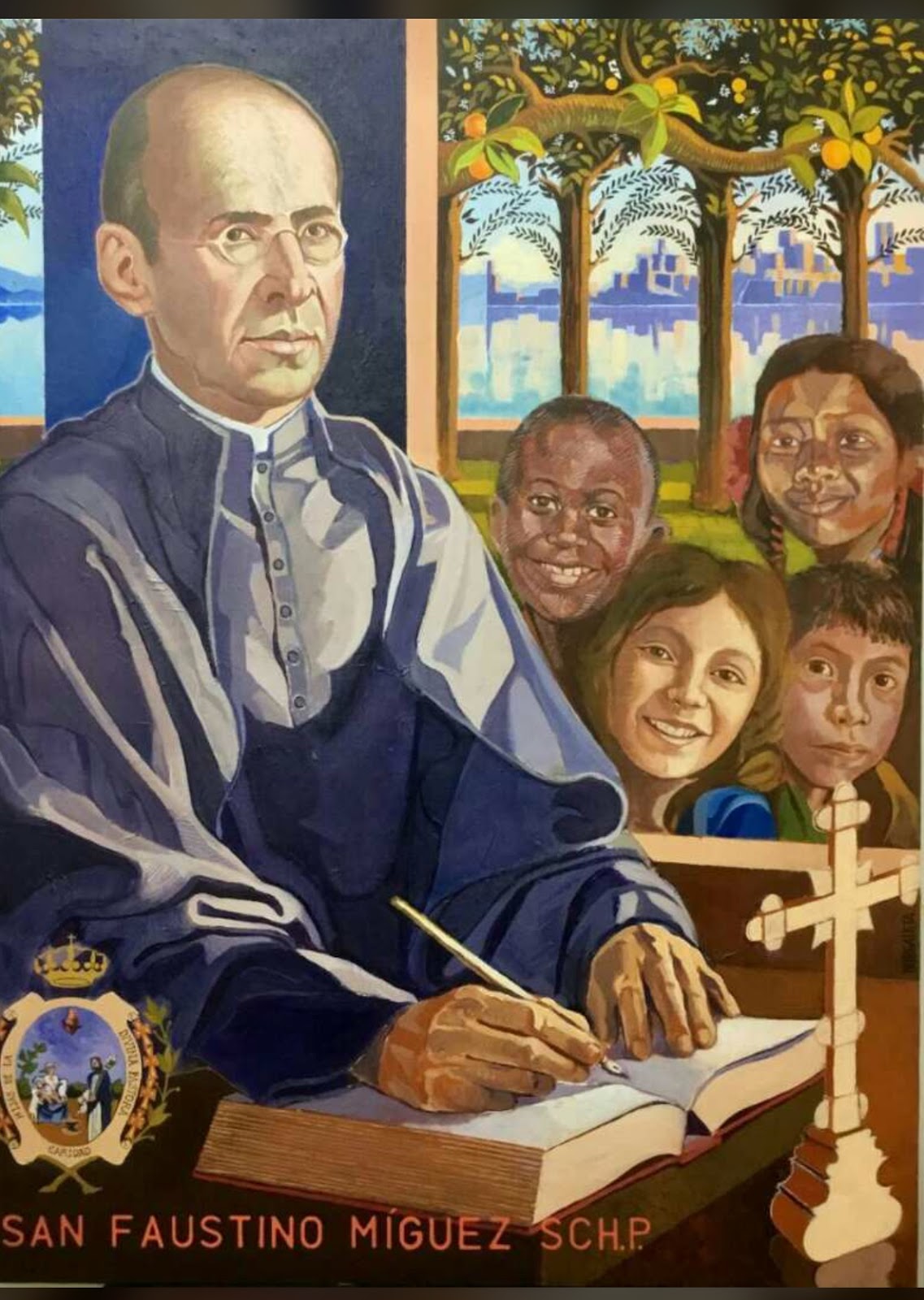 Szent Faustino Míguez piarista